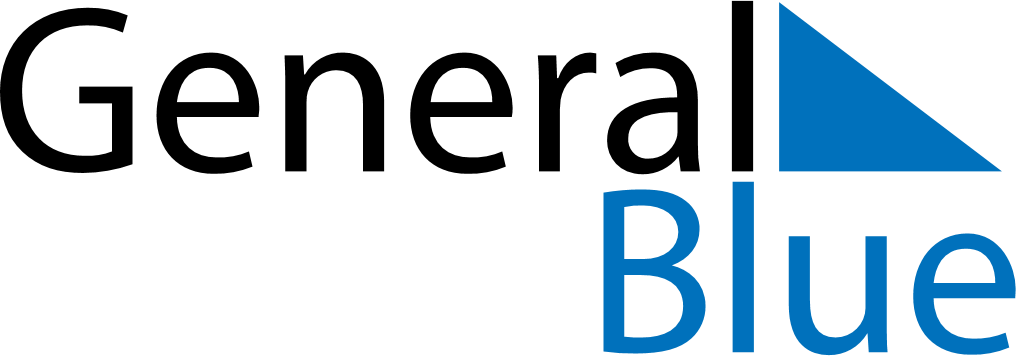 April 2018April 2018April 2018AngolaAngolaSUNMONTUEWEDTHUFRISAT1234567Easter SundayPeace Day89101112131415161718192021222324252627282930